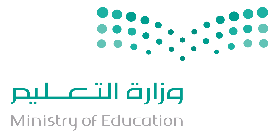 توزيع مقرر الثاني الابتدائي عام للأسابيع الدراسية الفصل الأول للعام الدراسي 1442هـ /2020متوزيع مقرر الثاني الابتدائي عام للأسابيع الدراسية الفصل الأول للعام الدراسي 1442هـ /2020متوزيع مقرر الثاني الابتدائي عام للأسابيع الدراسية الفصل الأول للعام الدراسي 1442هـ /2020متوزيع مقرر الثاني الابتدائي عام للأسابيع الدراسية الفصل الأول للعام الدراسي 1442هـ /2020متوزيع مقرر الثاني الابتدائي عام للأسابيع الدراسية الفصل الأول للعام الدراسي 1442هـ /2020متوزيع مقرر الثاني الابتدائي عام للأسابيع الدراسية الفصل الأول للعام الدراسي 1442هـ /2020متوزيع مقرر الثاني الابتدائي عام للأسابيع الدراسية الفصل الأول للعام الدراسي 1442هـ /2020متوزيع مقرر الثاني الابتدائي عام للأسابيع الدراسية الفصل الأول للعام الدراسي 1442هـ /2020متوزيع مقرر الثاني الابتدائي عام للأسابيع الدراسية الفصل الأول للعام الدراسي 1442هـ /2020متوزيع مقرر الثاني الابتدائي عام للأسابيع الدراسية الفصل الأول للعام الدراسي 1442هـ /2020متوزيع مقرر الثاني الابتدائي عام للأسابيع الدراسية الفصل الأول للعام الدراسي 1442هـ /2020متوزيع مقرر الثاني الابتدائي عام للأسابيع الدراسية الفصل الأول للعام الدراسي 1442هـ /2020متوزيع مقرر الثاني الابتدائي عام للأسابيع الدراسية الفصل الأول للعام الدراسي 1442هـ /2020متوزيع مقرر الثاني الابتدائي عام للأسابيع الدراسية الفصل الأول للعام الدراسي 1442هـ /2020م	الأسبوع الثالث	الأسبوع الثالث	الأسبوع الثالث	الأسبوع الثالثالأسبوع الثانيالأسبوع الثانيالأسبوع الثانيالأسبوع الثانيالأسبوع الأولالأسبوع الأولالأسبوع الأولالأسبوع الأولمن 25/1/1442 إلى 29/1/1442من 25/1/1442 إلى 29/1/1442من 25/1/1442 إلى 29/1/1442من 25/1/1442 إلى 29/1/1442من 18/1/1442إلى22/1/1442من 18/1/1442إلى22/1/1442من 18/1/1442إلى22/1/1442من 18/1/1442إلى22/1/1442من 11/1/1442 إلى 15/1/1442من 11/1/1442 إلى 15/1/1442من 11/1/1442 إلى 15/1/1442من 11/1/1442 إلى 15/1/1442النباتات تنتج نباتات حديدهمراجعة الفصل الاول125الاحدالطريقة العلميةحاجات المخلوقات الحيه118الاحدمقدمهالمهارات العلمية111الاحدالنباتات تنتج نباتات حديدهمراجعة الفصل الاول126الاثنينالطريقة العلميةحاجات المخلوقات الحيه119الاثنينمقدمهالمهارات العلمية112الاثنينالنباتات تنتج نباتات حديدهمراجعة الفصل الاول127الثلاثاءالطريقة العلميةحاجات المخلوقات الحيه120الثلاثاءمقدمهالمهارات العلمية113الثلاثاءالنباتات تنتج نباتات حديدهمراجعة الفصل الاول128الأربعاءالطريقة العلميةحاجات المخلوقات الحيه121الأربعاءمقدمهالمهارات العلمية114الأربعاءالنباتات تنتج نباتات حديدهمراجعة الفصل الاول129الخميسالطريقة العلميةحاجات المخلوقات الحيه122الخميسمقدمهالمهارات العلمية115الخميسالأسبوع السادسالأسبوع السادسالأسبوع السادسالأسبوع السادسالأسبوع الخامسالأسبوع الخامسالأسبوع الخامسالأسبوع الخامسالأسبوع الرابعالأسبوع الرابعالأسبوع الرابعالأسبوع الرابعمن 17/2/1442 إلى 21/2/1442من 17/2/1442 إلى 21/2/1442من 17/2/1442 إلى 21/2/1442من 17/2/1442 إلى 21/2/1442من 10/2/1442 إلى 14/2/1442من 10/2/1442 إلى 14/2/1442من 10/2/1442 إلى 14/2/1442من 10/2/1442 إلى 14/2/1442من 3/2/1442 إلى 7/2/1442من 3/2/1442 إلى 7/2/1442من 3/2/1442 إلى 7/2/1442من 3/2/1442 إلى 7/2/1442نظره الى الموطناماكن العيش217الاحدالحيوانات تنمو وتتغيرمراجعة الفصل الثاني210الاحداجازة اليوم الوطنيمجموعات الحيوانات23الاحدنظره الى الموطناماكن العيش218الاثنينالحيوانات تنمو وتتغيرمراجعة الفصل الثاني211الاثنيناجازة اليوم الوطنيمجموعات الحيوانات24الاثنيننظره الى الموطناماكن العيش219الثلاثاءالحيوانات تنمو وتتغيرمراجعة الفصل الثاني212الثلاثاءاجازة اليوم الوطنيمجموعات الحيوانات25الثلاثاءنظره الى الموطناماكن العيش220الأربعاءالحيوانات تنمو وتتغيرمراجعة الفصل الثاني213الأربعاءاجازة اليوم الوطنيمجموعات الحيوانات26الأربعاءنظره الى الموطناماكن العيش221الخميسالحيوانات تنمو وتتغيرمراجعة الفصل الثاني214الخميساجازة اليوم الوطنيمجموعات الحيوانات27الخميسالأسبوع التاسعالأسبوع التاسعالأسبوع التاسعالأسبوع التاسعالأسبوع الثامنالأسبوع الثامنالأسبوع الثامنالأسبوع الثامنالأسبوع السابعالأسبوع السابعالأسبوع السابعالأسبوع السابعمن 8/3/1442  إلى  12/3/1442من 8/3/1442  إلى  12/3/1442من 8/3/1442  إلى  12/3/1442من 8/3/1442  إلى  12/3/1442من 1/3/1442 إلى 5/3/1442من 1/3/1442 إلى 5/3/1442من 1/3/1442 إلى 5/3/1442من 1/3/1442 إلى 5/3/1442من 24/2/1442 إلى 28/2/1442من 24/2/1442 إلى 28/2/1442من 24/2/1442 إلى 28/2/1442من 24/2/1442 إلى 28/2/1442الغاباتمراجعة الفصل الرابع38الاحدالصحاري الحارهوالبارده31الاحدسلاسل الغذاء مراجعة الفصل الثالث 224الاحدالغاباتمراجعة الفصل الرابع39الاثنينالصحاري الحارهوالبارده32الاثنينسلاسل الغذاء مراجعة الفصل الثالث 225الاثنينالغاباتمراجعة الفصل الرابع310الثلاثاءالصحاري الحارهوالبارده33الثلاثاءسلاسل الغذاء مراجعة الفصل الثالث 226الثلاثاءالغاباتمراجعة الفصل الرابع311الأربعاءالصحاري الحارهوالبارده34الأربعاءسلاسل الغذاء مراجعة الفصل الثالث 227الأربعاءالغاباتمراجعة الفصل الرابع312الخميسالصحاري الحارهوالبارده35الخميسسلاسل الغذاء مراجعة الفصل الثالث 228الخميسالأسبوع الثاني عشرالأسبوع الثاني عشرالأسبوع الثاني عشرالأسبوع الثاني عشرالأسبوع الحادي عشرالأسبوع الحادي عشرالأسبوع الحادي عشرالأسبوع الحادي عشرالأسبوع العاشرالأسبوع العاشرالأسبوع العاشرالأسبوع العاشرمن 29/3/1442 إلى 4/4/1442من 29/3/1442 إلى 4/4/1442من 29/3/1442 إلى 4/4/1442من 29/3/1442 إلى 4/4/1442من 22/3/1442 إلى 26/3/1442من 22/3/1442 إلى 26/3/1442من 22/3/1442 إلى 26/3/1442من 22/3/1442 إلى 26/3/1442من 15/3/1442 إلى 19/3/1442من 15/3/1442 إلى 19/3/1442من 15/3/1442 إلى 19/3/1442من 15/3/1442 إلى 19/3/1442الصخور والمعادن ما الصخور ؟329الاحدالماء على الارض مراجعة الفصل الخامس 322الاحداليابسه بناء المهاره 315الاحدالصخور والمعادن ما الصخور ؟41الاثنينالماء على الارض مراجعة الفصل الخامس 323الاثنيناليابسه بناء المهاره 316الاثنينالصخور والمعادن ما الصخور ؟42الثلاثاءالماء على الارض مراجعة الفصل الخامس 324الثلاثاءاليابسه بناء المهاره 317الثلاثاءالصخور والمعادن ما الصخور ؟43الأربعاءالماء على الارض مراجعة الفصل الخامس 325الأربعاءاليابسه بناء المهاره 318الأربعاءالصخور والمعادن ما الصخور ؟44الخميسالماء على الارض مراجعة الفصل الخامس 326الخميساليابسه بناء المهاره 319الخميسالأسبوع الخامس عشرالأسبوع الخامس عشرالأسبوع الخامس عشرالأسبوع الخامس عشرالأسبوع الرابع عشرالأسبوع الرابع عشرالأسبوع الرابع عشرالأسبوع الرابع عشرالأسبوع الثالث عشرالأسبوع الثالث عشرالأسبوع الثالث عشرالأسبوع الثالث عشرمن 21/4/1442  إلى  25/4/1442من 21/4/1442  إلى  25/4/1442من 21/4/1442  إلى  25/4/1442من 21/4/1442  إلى  25/4/1442من 14/4/1442  إلى  18/4/1442من 14/4/1442  إلى  18/4/1442من 14/4/1442  إلى  18/4/1442من 14/4/1442  إلى  18/4/1442من 7/4/1442 إلى  11/4/1442من 7/4/1442 إلى  11/4/1442من 7/4/1442 إلى  11/4/1442من 7/4/1442 إلى  11/4/1442كيف تتكون التربة ؟اعمل كالعلماء 421الاحدما لتربه ؟كيف تتكون التربة ؟414الاحدما المعادن؟مهن مرتبطه مع العلوم 47الاحدكيف تتكون التربة ؟اعمل كالعلماء 422الاثنينما لتربه ؟كيف تتكون التربة ؟415الاثنينما المعادن؟مهن مرتبطه مع العلوم 48الاثنينكيف تتكون التربة ؟اعمل كالعلماء 423الثلاثاءما لتربه ؟كيف تتكون التربة ؟416الثلاثاءما المعادن؟مهن مرتبطه مع العلوم 49الثلاثاءكيف تتكون التربة ؟اعمل كالعلماء 424الأربعاءما لتربه ؟كيف تتكون التربة ؟417الأربعاءما المعادن؟مهن مرتبطه مع العلوم 410الأربعاءكيف تتكون التربة ؟اعمل كالعلماء 425الخميسما لتربه ؟كيف تتكون التربة ؟418الخميسما المعادن؟مهن مرتبطه مع العلوم 411الخميسالاختباراتالاختباراتالاختباراتالاختباراتالاختباراتالاختباراتالاختباراتالاختباراتالأسبوع السادس عشرالأسبوع السادس عشرالأسبوع السادس عشرالأسبوع السادس عشرمن 12/5/1442 إلى 16/5/1442من 12/5/1442 إلى 16/5/1442من 12/5/1442 إلى 16/5/1442من 12/5/1442 إلى 16/5/1442من 5/5/1442 إلى 9/5/1442من 5/5/1442 إلى 9/5/1442من 5/5/1442 إلى 9/5/1442من 5/5/1442 إلى 9/5/1442من 28/4/1442 إلى 2/5/1442من 28/4/1442 إلى 2/5/1442من 28/4/1442 إلى 2/5/1442من 28/4/1442 إلى 2/5/1442تابع اختبارات الفصل الدراسي الاول الاحداختبارات الفصل الدراسي الاولالاحدمراجعة الفصل السادس تقويم الاداء 428الاحدتابع اختبارات الفصل الدراسي الاول الاثنيناختبارات الفصل الدراسي الاولالاثنينمراجعة الفصل السادس تقويم الاداء 429الاثنينتابع اختبارات الفصل الدراسي الاول الثلاثاءاختبارات الفصل الدراسي الاولالثلاثاءمراجعة الفصل السادس تقويم الاداء 430الثلاثاءتابع اختبارات الفصل الدراسي الاول الأربعاءاختبارات الفصل الدراسي الاولالأربعاءمراجعة الفصل السادس تقويم الاداء 51الأربعاءبنهاية دوام يوم الخميس تبدأ جازة منتصف العام  الخميساختبارات الفصل الدراسي الاولالخميسمراجعة الفصل السادس تقويم الاداء 52الخميس